                                                                  November 6, 2023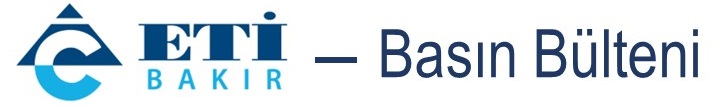 Eti Bakır to become a supply base for global giants with responsible production Eti Bakır Mazıdağı Metal Recovery and Integrated Fertilizer Plant has qualified to receive certification from the Responsible Minerals Initiative (RMI), an umbrella organization for the voice of progressive industry. This international success, marked by compliance with the criteria outlined in the OECD Due Diligence Guidance for Responsible Supply Chains, has brought the company significant competitive gains. The entire world industry, including in particular the European Green Deal, continues to work towards an action plan for sustainability and circular economy, with new generation minerals holding a central place in these efforts. The production processes of minerals, which stand out as a raw material in dozens of different industries progressing with advanced technology, from computers to cell phones, electric cars, renewable energy systems and much more, are followed closely by industry stakeholders and international companies.   The assessment carried out by the Responsible Minerals Initiative (RMI), a globally leading platform known as an umbrella audit organization of the technologically advanced mining industry, qualified Eti Bakır Mazıdağı Metal Recovery and Integrated Fertilizer Plant to receive certification for its sustainable and responsible production approach. The company passed all audit processes by RMI, which has been conducting studies for its members since 2008, including more than 400 of the world’s largest firms like Mercedes, Apple and GE, and was found eligible as of October this year. ‘GLOBALLY CERTIFIED RESPONSIBLE PRODUCTION’Eti Bakır Mazıdağı Metal Recovery and Integrated Fertilizer Plant, the largest private sector investment in the East and Southeast of Türkiye with an investment of USD 1.2 billion by Cengiz Holding, recovers precious metals from pyrite concentrate, the residual product of copper production. The plant, which holds two percent of the world market with the cobalt it produces with up to 99.99% purity, will continue to supply raw materials to global companies stronger than ever thanks to RMI certification. Emre Kayışoğlu, General Manager of Eti Bakır Mazıdağı Metal Recovery and Integrated Fertilizer Plant, noted: “This certificate certifies that we produce cobalt, copper and zinc at OECD standards. While proving our know-how and the advanced technology we use in mining technologies once again in the global arena, this certificate also serves as proof of the responsible production policy we have been implementing.” ONE OF THE 45 COBALT PLANTS WORLDWIDE Explaining the RMI audit process, Kayışoğlu continued as follows: “We went through a very detailed audit which included our supply chain, production and sales figures, internal and external complaint mechanism, logistics system, production processes in the field, and workers’ salaries. The certificate proves that none of our raw materials come from conflict zones, that we do not use child labor, that no labor is carried out in violation of human rights, we have not supported any terrorism-related activities, committed no corruption, and that we have the necessary system in place to control these. We have become the 45th company in the world to hold the RMI certificate in cobalt production, a key element in progressive industry. At the same time, we are one of the seven copper producers and two zinc producers in the world to hold this certificate. We are very proud to have received this certificate thanks to the great efforts of all our colleagues who have been working to improve their processes both in the field and in the office since the day the plant started operations.”